CURRICULUM VITAE_______________________________________________________________Objective:To work for an organization which will help in value addition and serve as a spring board to move ahead in my career by providing me interesting career opportunity and harness the best of my caliber.Academic Profile                              Software Proficiency:Software package		:	 MS Office 2007 package	Operating Systems		:	 Windows XP (excel, power point)Final Year Project:Have done my main project in the name of  “A STUDY ON BUDGETARY CONTROL AT  ITC LIMITEDWork Experience:M/S OM FREIGHT FORWARDERS PVT.LTD  Designation: ExecutiveFrom- 25.09.2013  To- 20.08.2015Job responsibilities: After vessel loading is completed collecting the final shipping documents from our client (JSW STEEL)Arranging the ARE documents with the shipping bills for evaluation.Port operation works for import Ground stock maintenance for exportPort clearance and transportation works.         Arranging the vehicle for delivering the goods to our client place for importCollecting the delivery orders from concerned linersAdministration worksAttendance  maintenanceVehicle maintenanceElectricity MaintenanceEmployees personal record and labor form maintenance Professional Strengths:MS Office, Excel and Internet OperationsInter-personal and team work skillsBusiness communication and effective listening skillsDecision making and multi-Tasking skillsTeam handling Skills.Personal Profile:	D.O.B 			:	18.07.1991	Nationality		:	Indian	Languages Known	:	English, Tamil Fluent in reading and writing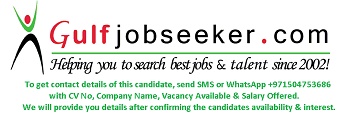      Gulfjobseeker.com CV No: 1516770Course Institution Board/University Year AggregateM.B.A (FINANCE)St. Joseph’s College of EngineeringAnna University 2013 5.97 CGPA B.SC COMP.SCIThe New College(Autonomous) Madras University         201157%H.S.CBharathi Matric. Higher. Sec SchoolMatriculation200871%